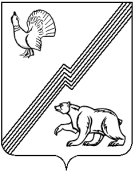 АДМИНИСТРАЦИЯ ГОРОДА ЮГОРСКАХанты-Мансийского автономного округа – Югры ПОСТАНОВЛЕНИЕот 21 января 2016 года                                                                                                                 № 97О внесении изменений в постановление администрации города Югорска от 05.03.2015 № 1534В связи с утверждением бюджета города Югорска на 2016 год:Внести в постановление от 05.03.2015 № 1534 «Об утверждении Порядка осуществления бюджетных инвестиций и принятия решений о подготовке и реализации их в объекты муниципальной собственности» изменение, заменив по тексту приложения слова «очередной финансовый год и плановый период» словами «очередной финансовый год» в соответствующих падежах.2. Опубликовать постановление в газете «Югорский вестник» и разместить на официальном сайте администрации города Югорска.3. Настоящее постановление вступает в силу после его официального опубликования в газете «Югорский вестник» и распространяется на правоотношения, возникшие с 01.01.2016.4. Контроль за выполнением постановления оставляю за собой.Глава администрации города Югорска                                                                                                                  М.И. Бодак